SUPPLEMENTARY MATERIAL to paper entitled:Method development and validation for low-level propineb and propylenethiourea analysis in baby food, infant formula, and related matrices using liquid chromatography-tandem mass spectrometryLukas Vaclavika*, Jeffrey J. Shipparb, Urairat Koesukwiwatc, and Katerina Mastovskaba Eurofins Food Integrity and Innovation, Otley Road, Harrogate North Yorkshire, HG3 1PY, UKb Eurofins Food Integrity and Innovation, 3301 Kinsman Blvd., Madison, WI 53704, USAc Eurofins Food Integrity and Innovation, The Synergy, International Business Park, Singapore* Corresponding author: Lukas Vaclavik (LukasVaclavik@eurofins.co.ukPhone: +44 (0)1423848583This document provides more detailed information to the paper mentioned above.The following information is included:Table S1 Matrix effects obtained for propylenebisdithiocarbamate-dimethyl (PBDC-dimethyl) and propylenethiourea (PTU)Table S2 Trueness (recovery) and precision (RSD) data obtained for propinebTable S3 Trueness (recovery) and precision (RSD) data obtained for propylenethioureaTable S4 Robustness testing resultsFigure S1 LC–ESI-MS/MS extracted ion chromatograms of PBDC-methyl quantification MRM (m/z 255.1>207.1) and all MRMs (an overlay of all 6 MRMs normalized to the quantitation MRM) obtained in the analysis of propineb in blank and LOQ-spiked milk-based infant formula powder (A, D), soy protein isolate (B, E) and cereal-based baby food (C, F) samplesFigure S2 LC–APCI-MS/MS extracted ion chromatograms of PTU quantification MRM (m/z 117.1>58.2) and all MRMs (an overlay of all 3 MRMs normalized to the quantitation MRM) obtained in the analysis of PTU in selected blank and LOQ-spiked milk-based infant formula powder (A, D), soy protein isolate (B, E) and cereal-based baby food (C, F) samples, including extracted ion chromatograms of the internal standard PTU-d6 (m/z 123.1>64.2) in the given matrix spikesTable S1 Matrix effects obtained for propylenebisdithiocarbamate-dimethyl (PBDC-dimethyl) and propylenethiourea (PTU)Table S2 Trueness (recovery) and precision (RSD) data obtained for propinebn/a: Quantification based on matrix-matched standards was not performed on day 2.Table S2 ContinuedTable S3. Trueness (recovery) and precision (RSD) data obtained for propylenethiourea.Table S3. Continued.Table S4. Robustness testing results.n/a: Not applicable.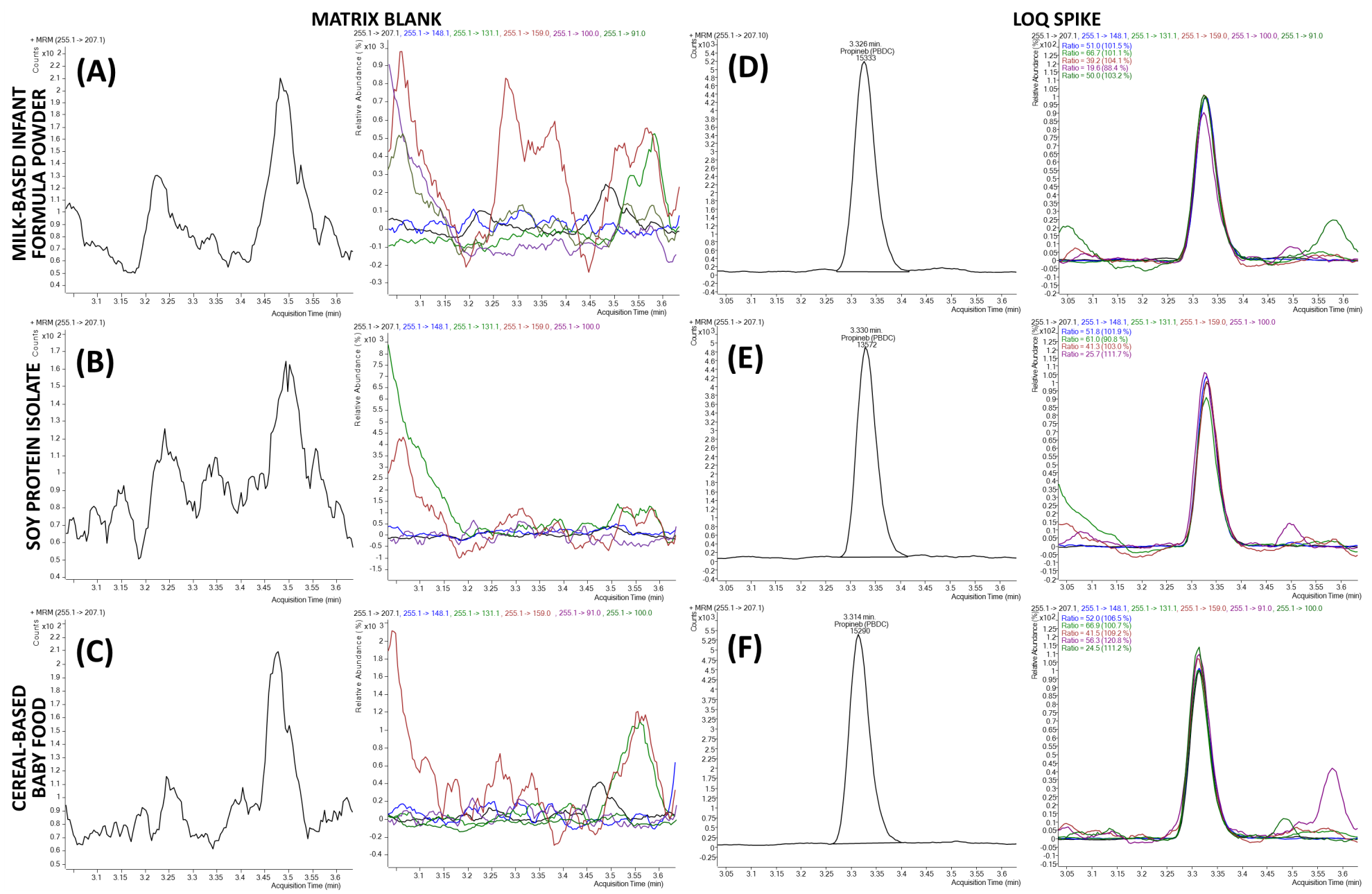 Figure S1.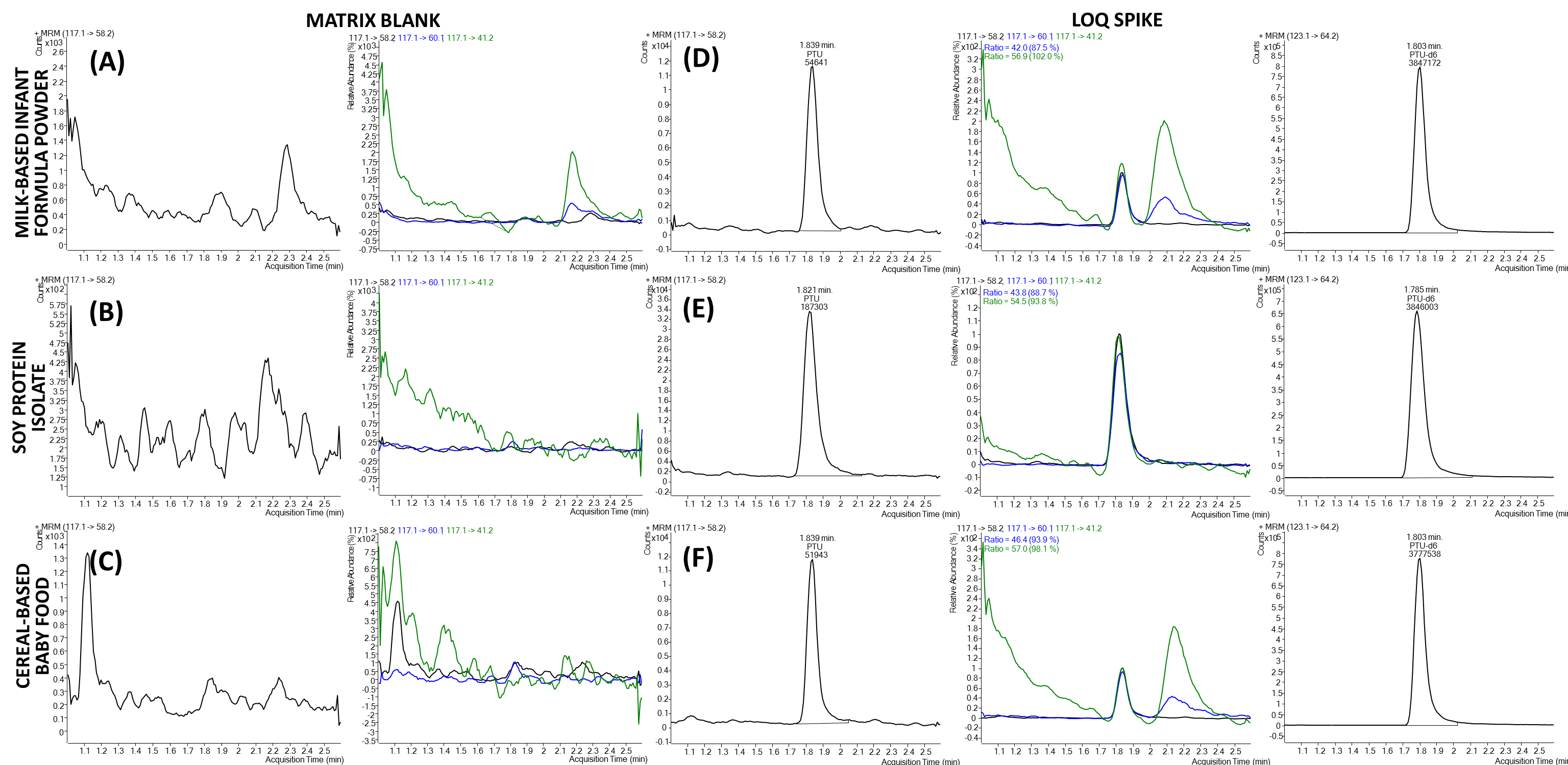 Figure S2.MatrixPBDC-dimethylPBDC-dimethylPBDC-dimethylPBDC-dimethylPTUPTUPTUPTUMatrixAnalyte concentration (ng mL–1)Peak areaPeak areaMatrix effect (%)Analyte/internal standard concentration (ng mL–1)Analyte-to-internal standard peak area ratioAnalyte-to-internal standard peak area ratioMatrix effect (%)MatrixAnalyte concentration (ng mL–1)SolventMatrixMatrix effect (%)Analyte/internal standard concentration (ng mL–1)SolventMatrixMatrix effect (%)Powdered infant formula0.075125681237998.50.15/50.01680.016296.0Powdered infant formula0.3570455327693.41.0/50.12660.122796.9Powdered infant formula1.529369628320196.45.0/50.66920.652897.5Ready to feed infant formula0.07513469134651000.15/50.01680.016396.7Ready to feed infant formula0.356931577781011.0/50.12660.121696.0Ready to feed infant formula1.530234530177999.85.0/50.66920.631694.4Maltodextrin0.075122161218699.80.15/50.01680.016396.6Maltodextrin0.352101548061051.0/50.12660.123597.6Maltodextrin1.529038128575998.45.0/50.66920.652597.5Soy protein isolate0.075130721207892.40.15/50.01680.016095.1Soy protein isolate0.3587985041885.71.0/50.12660.122496.7Soy protein isolate1.529329127463493.65.0/50.66920.639495.5Soybean oil0.075132811097282.60.15/50.01680.016497.6Soybean oil0.3586824652179.31.0/50.12660.1266100Soybean oil1.532091724602076.75.0/50.66920.627393.7Soy lecithin0.07513469146141090.15/50.01680.016497.4Soy lecithin0.3576355473095.01.0/50.12660.122997.1Soy lecithin1.530941129987396.95.0/50.66920.627593.8Fruit-based baby food0.075133481292296.80.15/50.01680.015793.0Fruit-based baby food0.3565455633999.61.0/50.12660.125699.2Fruit-based baby food1.530604529434196.25.0/50.66920.667999.8Cereal-based baby food0.07512467135271090.15/50.01680.016899.5Cereal-based baby food0.353608583901091.0/50.12660.1282101Cereal-based baby food1.52855732967401045.0/50.66920.667999.8MatrixSpiking level (mg kg–1)Solvent standard calibrationSolvent standard calibrationSolvent standard calibrationMatrix-matched standard calibrationMatrix-matched standard calibrationMatrix-matched standard calibrationMatrixSpiking level (mg kg–1)Recovery (%)Mean recovery (%)RSD (%)Recovery (%)Mean recovery (%)RSD (%)Powdered infant formula0.003(Day 1)1061094.11101133.3Powdered infant formula0.003(Day 1)1041094.11091133.3Powdered infant formula0.003(Day 1)1101094.11141133.3Powdered infant formula0.003(Day 1)1121094.11151133.3Powdered infant formula0.003(Day 1)1151094.11181133.3Powdered infant formula0.003(Day 2)1161133.5n/an/an/aPowdered infant formula0.003(Day 2)1161133.5n/an/an/aPowdered infant formula0.003(Day 2)1101133.5n/an/an/aPowdered infant formula0.003(Day 2)1141133.5n/an/an/aPowdered infant formula0.003(Day 2)1071133.5n/an/an/aPowdered infant formula0.01(Day 1)1181152.21201163.9Powdered infant formula0.01(Day 1)1111152.21201163.9Powdered infant formula0.01(Day 1)1151152.21131163.9Powdered infant formula0.01(Day 1)1141152.21181163.9Powdered infant formula0.01(Day 1)1151152.21101163.9Powdered infant formula0.01(Day 2)1111091.4n/an/an/aPowdered infant formula0.01(Day 2)1091091.4n/an/an/aPowdered infant formula0.01(Day 2)1101091.4n/an/an/aPowdered infant formula0.01(Day 2)1071091.4n/an/an/aPowdered infant formula0.01(Day 2)1091091.4n/an/an/aReady to feed infant formula0.0031181162.21191181.5Ready to feed infant formula0.0031141162.21161181.5Ready to feed infant formula0.0031201162.21201181.5Ready to feed infant formula0.0031151162.21171181.5Ready to feed infant formula0.0031151162.21161181.5Ready to feed infant formula0.011191201.51191191.8Ready to feed infant formula0.011221201.51221191.8Ready to feed infant formula0.011201201.51191191.8Ready to feed infant formula0.011201201.51201191.8Ready to feed infant formula0.011171201.51161191.8Maltodextrin0.0031181134.61191144.6Maltodextrin0.0031061134.61071144.6Maltodextrin0.0031181134.61191144.6Maltodextrin0.0031101134.61111144.6Maltodextrin0.0031141134.61151144.6Maltodextrin0.011061154.71061144.3Maltodextrin0.011171154.71161144.3Maltodextrin0.011201154.71181144.3Maltodextrin0.011131154.71131144.3Maltodextrin0.011171154.71171144.3Soy protein isolate0.00398.899.01.41111111.3Soy protein isolate0.00310199.01.41131111.3Soy protein isolate0.00397.299.01.41091111.3Soy protein isolate0.00399.299.01.41111111.3Soy protein isolate0.00398.699.01.41101111.3Soy protein isolate0.011061042.31161142.4Soy protein isolate0.011031042.31131142.4Soy protein isolate0.011011042.31101142.4Soy protein isolate0.011071042.31171142.4Soy protein isolate0.011051042.31151142.4MatrixSpiking level (mg kg–1)Solvent standard calibrationSolvent standard calibrationSolvent standard calibrationMatrix-matched standard calibrationMatrix-matched standard calibrationMatrix-matched standard calibrationMatrixSpiking level (mg kg–1)Recovery (%)Mean recovery (%)RSD (%)Recovery (%)Mean recovery (%)RSD (%)Soybean oil0.0031181134.61191144.6Soybean oil0.0031061134.61071144.6Soybean oil0.0031181134.61191144.6Soybean oil0.0031101134.61111144.6Soybean oil0.0031141134.61151144.6Soybean oil0.011061154.71061144.3Soybean oil0.011171154.71161144.3Soybean oil0.011201154.71181144.3Soybean oil0.011131154.71131144.3Soybean oil0.011171154.71171144.3Soy lecithin0.00396.498.92.193.097.23.9Soy lecithin0.00310198.92.110397.23.9Soy lecithin0.00310198.92.198.297.23.9Soy lecithin0.00397.998.92.197.197.23.9Soy lecithin0.00398.298.92.194.997.23.9Soy lecithin0.0178.785.51279.286.112.8Soy lecithin0.0174.685.5127486.112.8Soy lecithin0.0192.785.51293.786.112.8Soy lecithin0.0182.185.51282.786.112.8Soy lecithin0.0199.485.51210186.112.8Fruit-based baby food0.0031101132.11111142.1Fruit-based baby food0.0031151132.11161142.1Fruit-based baby food0.0031101132.11111142.1Fruit-based baby food0.0031141132.11151142.1Fruit-based baby food0.0031141132.11151142.1Fruit-based baby food0.011181161.11211191.0Fruit-based baby food0.011161161.11191191.0Fruit-based baby food0.011161161.11201191.0Fruit-based baby food0.011151161.11181191.0Fruit-based baby food0.011151161.11191191.0Cereal-based baby food0.0031101102.41071056.8Cereal-based baby food0.0031091102.41061056.8Cereal-based baby food0.0031111102.41091056.8Cereal-based baby food0.0031141102.41101056.8Cereal-based baby food0.0031071102.492.51056.8Cereal-based baby food0.0196.199.19.394.297.49.1Cereal-based baby food0.0191.699.19.391.097.49.1Cereal-based baby food0.0194.899.19.393.097.49.1Cereal-based baby food0.0197.999.19.396.097.49.1Cereal-based baby food0.0111599.19.311397.49.1MatrixSpiking level (mg kg–1)Recovery (%)Mean recovery (%)RSD (%)Powdered infant formula0.003(Day 1)1141093.6Powdered infant formula0.003(Day 1)1101093.6Powdered infant formula0.003(Day 1)1051093.6Powdered infant formula0.003(Day 1)1111093.6Powdered infant formula0.003(Day 1)1051093.6Powdered infant formula0.003(Day 2)1081061.3Powdered infant formula0.003(Day 2)1051061.3Powdered infant formula0.003(Day 2)1051061.3Powdered infant formula0.003(Day 2)1051061.3Powdered infant formula0.003(Day 2)1071061.3Powdered infant formula0.01(Day 1)88.895.04.4Powdered infant formula0.01(Day 1)98.295.04.4Powdered infant formula0.01(Day 1)99.595.04.4Powdered infant formula0.01(Day 1)93.895.04.4Powdered infant formula0.01(Day 1)94.795.04.4Powdered infant formula0.01(Day 2)95.395.01.4Powdered infant formula0.01(Day 2)94.195.01.4Powdered infant formula0.01(Day 2)95.095.01.4Powdered infant formula0.01(Day 2)97.195.01.4Powdered infant formula0.01(Day 2)93.795.01.4Ready to feed infant formula0.0031131152.2Ready to feed infant formula0.0031151152.2Ready to feed infant formula0.0031131152.2Ready to feed infant formula0.0031191152.2Ready to feed infant formula0.0031141152.2Ready to feed infant formula0.0198.096.23.3Ready to feed infant formula0.0193.096.23.3Ready to feed infant formula0.0199.196.23.3Ready to feed infant formula0.0192.696.23.3Ready to feed infant formula0.0198.396.23.3Maltodextrin0.0031051084.4Maltodextrin0.0031131084.4Maltodextrin0.0031011084.4Maltodextrin0.0031101084.4Maltodextrin0.0031101084.4Maltodextrin0.0195.491.32.8Maltodextrin0.0188.691.32.8Maltodextrin0.0190.391.32.8Maltodextrin0.0190.691.32.8Maltodextrin0.0191.591.32.8Soy protein isolate0.00382.388.04.4Soy protein isolate0.00392.688.04.4Soy protein isolate0.00390.588.04.4Soy protein isolate0.00387.788.04.4Soy protein isolate0.00387.088.04.4Soy protein isolate0.0594.396.44.7Soy protein isolate0.0589.796.44.7Soy protein isolate0.0510196.44.7Soy protein isolate0.0597.196.44.7Soy protein isolate0.0599.996.44.7MatrixSpiking level (mg kg–1)Recovery (%)Mean recovery (%)RSD (%)Soybean oil0.0196.698.82.2Soybean oil0.0199.398.82.2Soybean oil0.0110298.82.2Soybean oil0.0197.198.82.2Soybean oil0.0199.198.82.2Soybean oil0.051091103.5Soybean oil0.051081103.5Soybean oil0.051061103.5Soybean oil0.051161103.5Soybean oil0.051101103.5Soy lecithin0.0031031017.3Soy lecithin0.00399.71017.3Soy lecithin0.0031111017.3Soy lecithin0.00390.31017.3Soy lecithin0.0031011017.3Soy lecithin0.0188.189.03.4Soy lecithin0.0190.989.03.4Soy lecithin0.0191.289.03.4Soy lecithin0.0184.189.03.4Soy lecithin0.0190.689.03.4Fruit-based baby food0.00390.789.73.7Fruit-based baby food0.00392.289.73.7Fruit-based baby food0.00389.289.73.7Fruit-based baby food0.00392.289.73.7Fruit-based baby food0.00384.389.73.7Fruit-based baby food0.0193.294.43.6Fruit-based baby food0.0196.394.43.6Fruit-based baby food0.0198.794.43.6Fruit-based baby food0.0194.094.43.6Fruit-based baby food0.0189.694.43.6Cereal-based baby food0.00395.399.86.1Cereal-based baby food0.00392.799.86.1Cereal-based baby food0.00310799.86.1Cereal-based baby food0.00310599.86.1Cereal-based baby food0.00399.299.86.1Cereal-based baby food0.0193.71016.8Cereal-based baby food0.011041016.8Cereal-based baby food0.0192.91016.8Cereal-based baby food0.011041016.8Cereal-based baby food0.011081016.8Propineb analysisPropineb analysisPropineb analysisPropineb analysisPropineb analysisPropineb analysisReplicateRecovery (%)Recovery (%)Recovery (%)Recovery (%)Recovery (%)ReplicateOriginal parametersExtraction timeExtraction timeDimethyl sulphate concentrationDimethyl sulphate concentrationReplicateOriginal parameters20 min40 min0.025 M0.100 M111111011310611621081091121111183106110111110116Mean (%)108110112109117RSD (%)2.20.61.12.21.0Relative percent difference (%)n/a1.23.20.27.5PTU analysisPTU analysisPTU analysisPTU analysisPTU analysisPTU analysisReplicateRecovery (%)Recovery (%)Recovery (%)Recovery (%)Recovery (%)ReplicateOriginal parametersExtraction timeExtraction timeVolume of crude extract loaded on SPEVolume of crude extract loaded on SPEReplicateOriginal parameters5 min15 min0.5 mL1.5 mL199.598.798.3102107299.610399.110193.7310294.093.798.6100Mean (%)10099.097.0101100RSD (%)1.54.63.01.76.6Relative percent difference (%)n/a-1.8-3.40.1-0.1